ANEXO VII – PROJETOS E CROQUISRua Expedicionário João Delfino Antunes Cardoso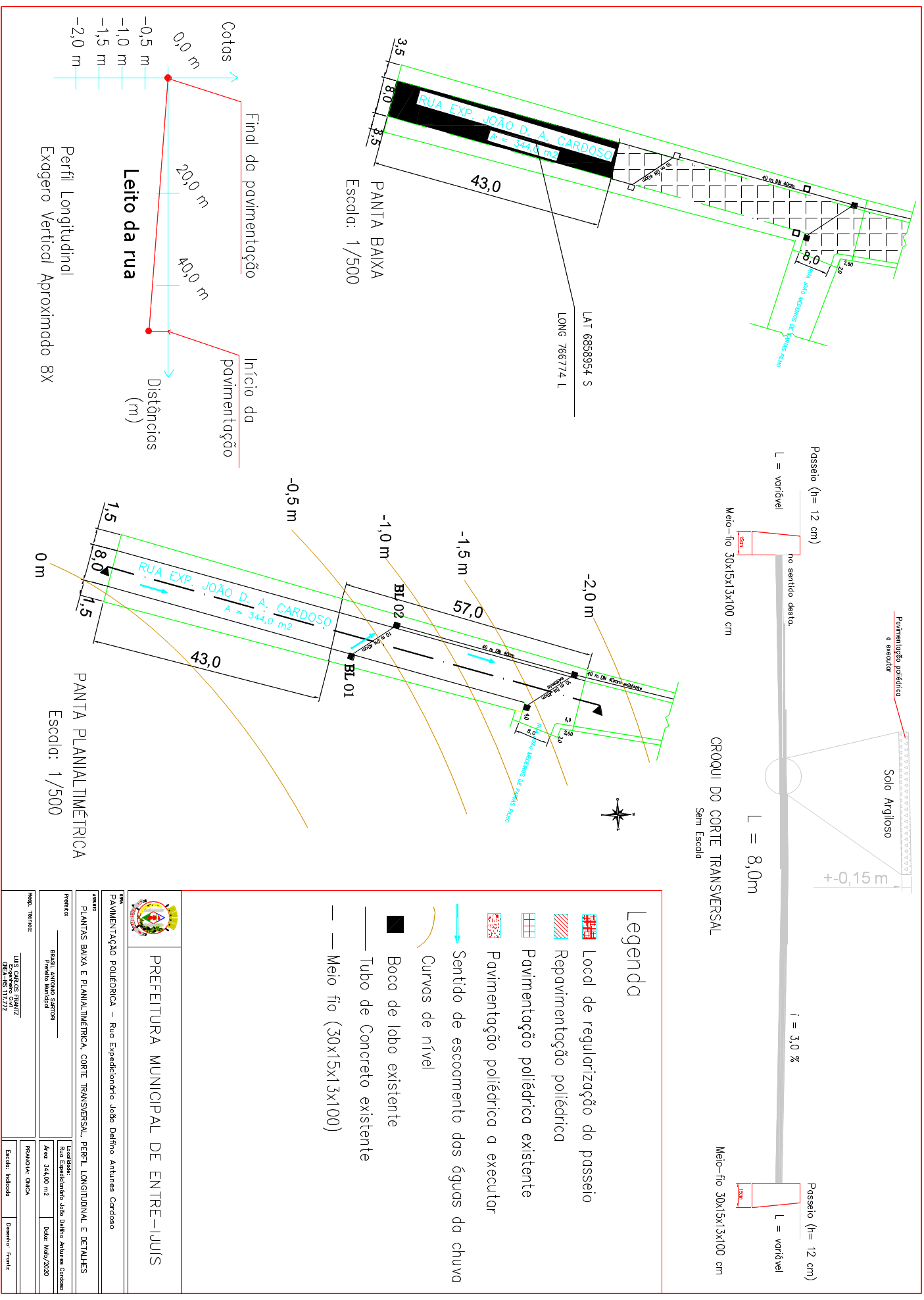 2 – Rua Santo Onofre e Frederico Bade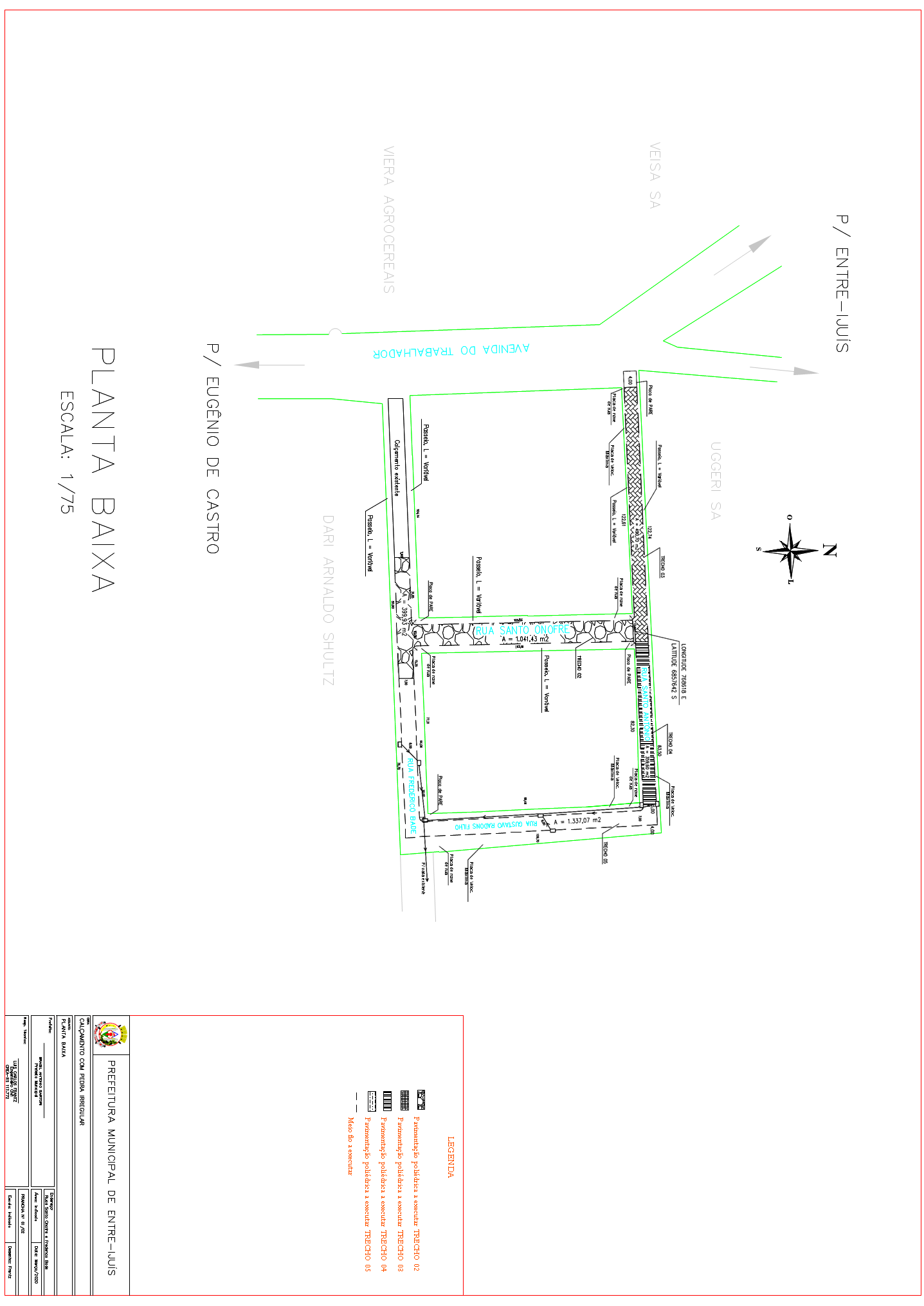 3 - Rua Dorival Batista dos Santos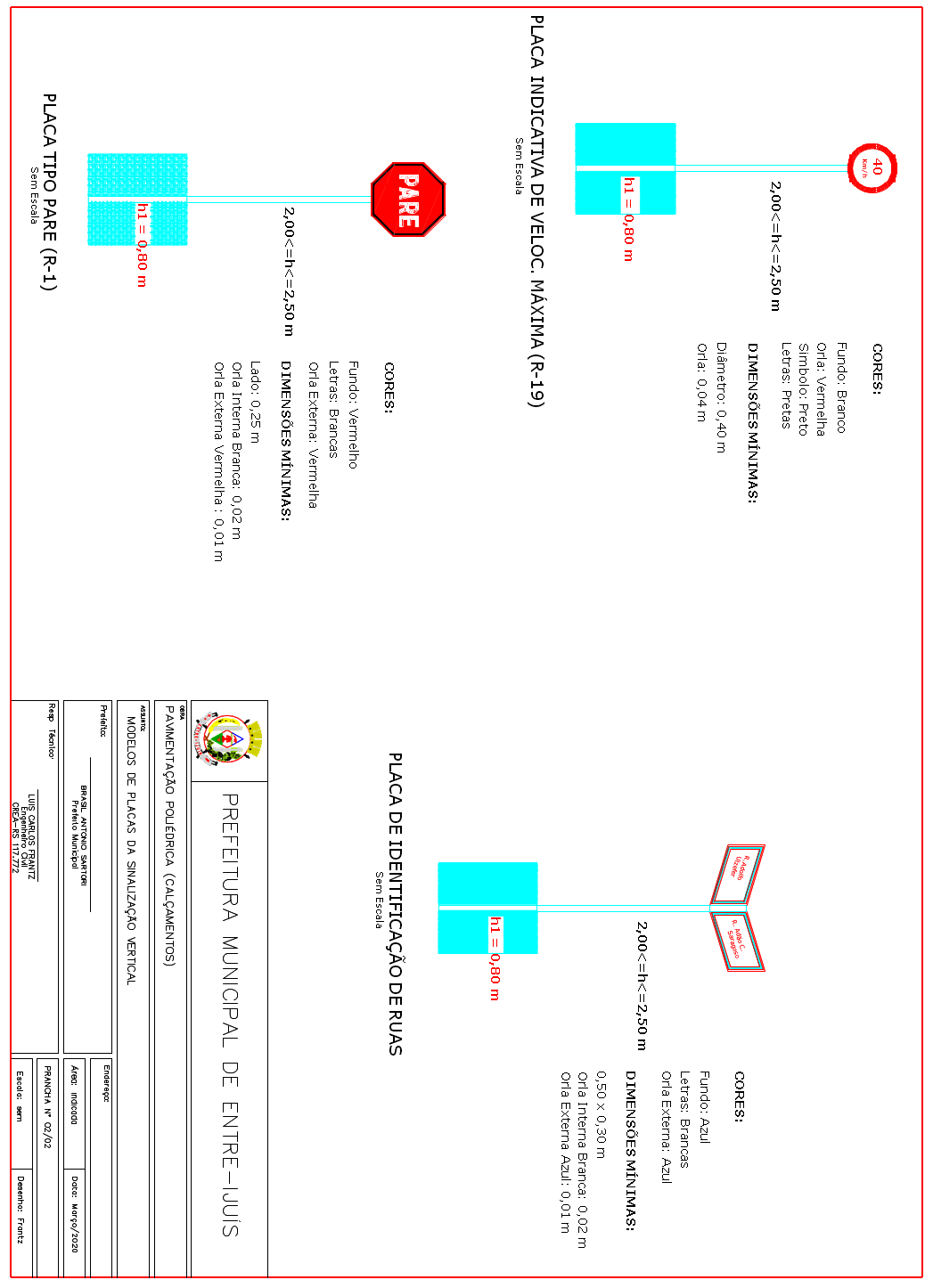 - Rua Adolfo Ulzefer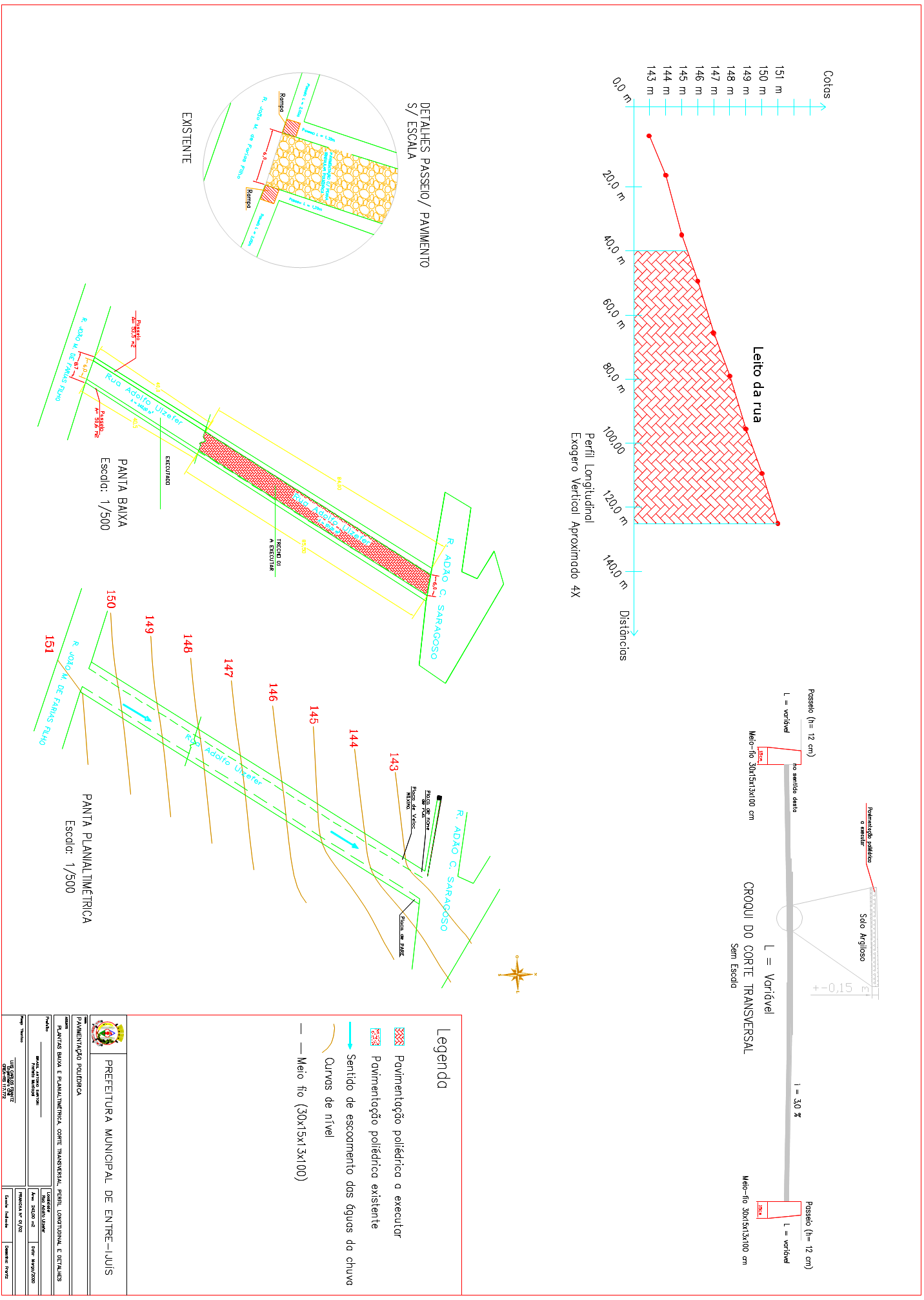 4 – Rua Adolfo Ulzefer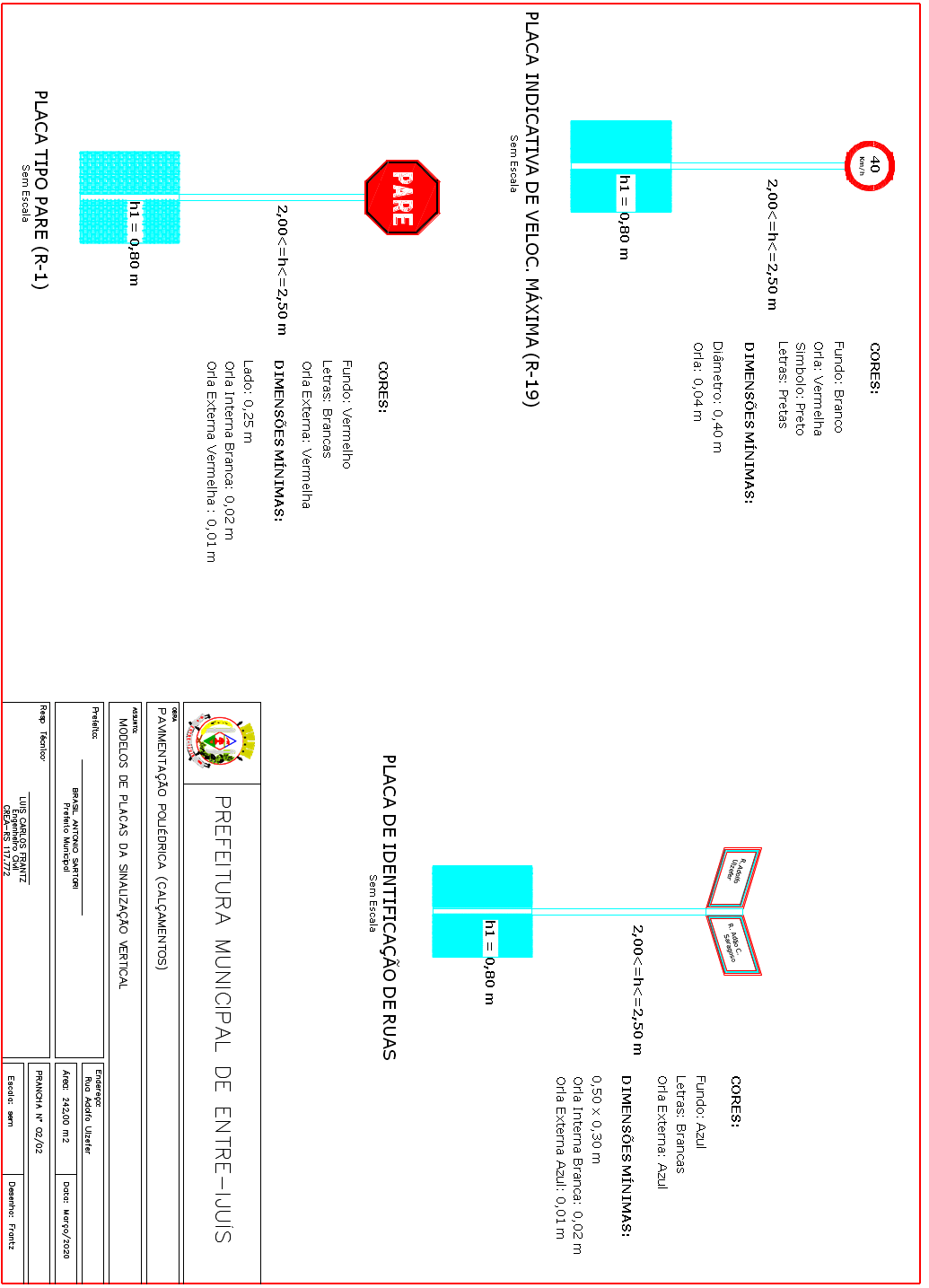 